СУМСЬКА МІСЬКА РАДАVIIІ СКЛИКАННЯ ______ СЕСІЯРІШЕННЯ від __________2021 року  №  _____-МР м. СумиЗ метою зміцнення здоров’я дітей та молоді засобами фізичної культури і спорту, підготовки кваліфікованих спортсменів для збірних команд міста, області і України та необхідністю збільшення тренерсько-викладацького складу, відповідно до постанови Кабінету Міністрів України від 5 листопада 2008 року № 993 «Про затвердження Положення про дитячо-юнацьку спортивну школу» (зі змінами),  наказу Міністерства молоді та спорту України  від 30.07.2013 р. № 37 «Про затвердження типових штатних нормативів дитячо-юнацьких спортивних шкіл»,  керуючись статтею 25 Закону України «Про місцеве самоврядування в Україні», Сумська міська радаВИРІШИЛА:	1. Внести зміни до рішення Сумської міської ради від 22 вересня 2010 року № 4387-МР «Про створення міського комунального закладу «Комплексна дитячо-юнацька спортивна школа «Суми» (зі змінами), а саме:1.1. Додаток 1 «Штатні посади МКЗ КДЮСШ «Суми» до рішення викласти у новій редакції згідно з додатком до цього рішення.1.2. У пункті 1.1. розділу 1 «Загальна частина» додатку 2 «Статут міського комунального закладу «Комплексна дитячо-юнацька спортивна школа «Суми» слова «позашкільним навчальним закладом» замінити на «закладом спеціалізованої позашкільної освіти».1.3. Пункт 1.3. розділу 1 «Загальна частина» додатку 2 викласти в такій  редакції:«1.3. КДЮСШ - є неприбутковим бюджетним закладом, головною метою якого є сприяння розвитку спортивної гімнастики, боксу, спортивної аеробіки, футболу, гандболу, дзюдо, боротьби самбо, хокею з шайбою в місті Суми».	2. Рішення Сумської міської ради від  24 грудня 2020 року  № 91-МР «Про внесення змін до рішення Сумської міської ради від 22 вересня 2010 року № 4387-МР «Про створення міського комунального закладу «Комплексна дитячо-юнацька спортивна школа «Суми» (зі змінами)» вважати таким, що втратило чинність.	3. Організацію виконання даного рішення покласти на заступника міського голови з питань діяльності виконавчих органів ради Мотречко В.В. Сумський міський голова						О.М. ЛисенкоВиконавець: Михальова Г.Ф._________________  Ініціатор розгляду питання – Сумський міський голова Лисенко О.М.Проект рішення підготовлено відділом у справах молоді та спорту Сумської міської ради Доповідач – відділ у справах молоді та спорту Сумської міської ради      (Обравіт Є.О.)ЛИСТ ПОГОДЖЕННЯдо проєкту рішення Сумської міської ради«Про внесення змін до рішення Сумської міської ради від 22 вересня 2010 року № 4387-МР «Про створення міського комунального закладу «Комплексна дитячо-юнацька спортивна школа «Суми» (зі змінами)»Заступник начальника відділу у справах молоді та спорту				    	      	Г.Ф. МихальоваЗаступник міського голови з питань діяльності виконавчих органів ради 						В.В. МотречкоНачальник відділу бухгалтерського обліку та звітності, головний бухгалтер							О.А. КостенкоДиректор департаменту фінансів, економіки та інвестицій						С.А. ЛиповаНачальник правового управління					О.В. ЧайченкоСекретар міської ради							О.М. РєзнікПроєкт рішення підготовлений з урахуванням вимог Закону України «Про доступ до публічної інформації» та Закону України «Про захист персональних даних (*окрім випадків, визначених частиною 4 статті 31 Регламенту роботи СМР)Г.Ф. Михальова 04.03.2021 ______________Додаток до  рішення Сумської міської ради «Про внесення змін до рішення Сумської міської ради від 22 вересня 2010 року № 4387-МР «Про створення міського комунального закладу «Дитячо-юнацька спортивна школа «Суми» (зі змінами)від                                         №         -МРШтатні посади МКЗ  КДЮСШ «Суми»  Сумський міський голова						О.М. Лисенко   Виконавець:  Михальова Г.Ф.   ___________________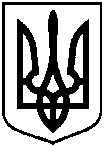 Проєкт «Оприлюднено «___»____ 2021р.»Про внесення змін до рішення Сумської міської ради від 22 вересня 2010 року   № 4387-МР «Про створення міського комунального закладу «Комплексна дитячо-юнацька спортивна школа «Суми» (зі змінами)   № з/пНазва посад та найменування професійКількість штатних одиниць № з/пНазва посад та найменування професійКількість штатних одиниць № з/пНазва посад та найменування професійКількість штатних одиниць1.Директор12.Заступник директора13.Інструктор – методист24.Головний бухгалтер15.Бухгалтер16.Лікар0,57.Медична сестра18.Прибиральник службових та виробничих приміщень1,59.Тренери-викладачі (у тому числі старші тренери-викладачі)29Всього:38,0